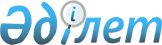 О подготовке и проведении празднования в Республике Казахстан 75-й годовщины Победы в Великой Отечественной войне 1941 - 1945 годовРаспоряжение Премьер-Министра Республики Казахстан от 17 октября 2019 года № 193-р
      В целях обеспечения подготовки и проведения празднования в Республике Казахстан 75-й годовщины Победы в Великой Отечественной войне 1941 - 1945 годов:
      1. Образовать Межведомственную комиссию по организации подготовки и проведения празднования в Республике Казахстан 75-й годовщины Победы в Великой Отечественной войне 1941 - 1945 годов в составе согласно приложению к настоящему распоряжению.
      2. Акимам городов Нур-Султана, Алматы, Шымкента и областей образовать региональные комиссии по организации подготовки и проведения празднования 75-й годовщины Победы в Великой Отечественной войне 1941 - 1945 годов.
      3. Министерству обороны Республики Казахстан в срок до 1 ноября 2019 года в установленном порядке внести в Правительство Республики Казахстан проект Плана мероприятий по подготовке и проведению празднования 75-й годовщины Победы в Великой Отечественной войне 1941 - 1945 годов.
      4. Контроль за исполнением настоящего распоряжения возложить на Заместителя Премьер-Министра Республики Казахстан Сапарбаева Б.М. Состав
Межведомственной комиссии по организации подготовки и проведения
празднования Победы в Великой Отечественной войне 1941 - 1945 годов
      Заместитель Премьер-Министра Республики Казахстан, председатель
      первый заместитель Министра обороны - начальник Генерального штаба Вооруженных Сил Республики Казахстан, заместитель председателя
      вице-министр труда и социальной защиты населения Республики Казахстан, заместитель председателя
      вице-министр культуры и спорта Республики Казахстан, заместитель председателя
      заместитель начальника Генерального штаба Вооруженных Сил Республики Казахстан, секретарь
      вице-министр информации и общественного развития Республики Казахстан
      вице-министр образования и науки Республики Казахстан
      вице-министр здравоохранения Республики Казахстан
      вице-министр индустрии и инфраструктурного развития Республики Казахстан
      вице-министр финансов Республики Казахстан
      заместитель Министра иностранных дел Республики Казахстан
      вице-министр национальной экономики Республики Казахстан
      заместитель Министра внутренних дел Республики Казахстан
      заместитель акима города Алматы
      заместитель акима города Нур-Султана
      заместитель акима города Шымкента
      заместитель акима Акмолинской области
      заместитель акима Актюбинской области
      заместитель акима Алматинской области
      заместитель акима Атырауской области
      заместитель акима Западно-Казахстанской области
      первый заместитель акима Жамбылской области
      заместитель акима Карагандинской области
      заместитель акима Костанайской области
      заместитель акима Кызылординской области
      заместитель акима Мангистауской области
      заместитель акима Павлодарской области
      заместитель акима Северо-Казахстанской области
      первый заместитель акима Туркестанской области
      первый заместитель акима Восточно-Казахстанской области
      заведующий Отделом официальных мероприятий и внешних связей Управления Делами Президента Республики Казахстан (по согласованию)
      заместитель Директора Пограничной службы Комитета национальной безопасности Республики Казахстан (по согласованию)
      заместитель Начальника Службы государственной охраны Республики Казахстан (по согласованию)
      заместитель Председателя Национального Банка Республики Казахстан (по согласованию)
      Директор департамента акционерного общества "Национальная компания "КазМунайГаз" (по согласованию)
      председатель Центрального совета республиканского общественного объединения "Организация ветеранов Республики Казахстан" (по согласованию)
					© 2012. РГП на ПХВ «Институт законодательства и правовой информации Республики Казахстан» Министерства юстиции Республики Казахстан
				
      Премьер-Министр А. Мамин
Приложение
к распоряжению Премьер-Министра
Республики Казахстан
от 17 октября 2019 года №133-р